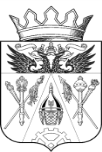 РОССИЙСКАЯ ФЕДЕРАЦИЯ РОСТОВСКАЯ ОБЛАСТЬСОБРАНИЕ ДЕПУТАТОВ ИСТОМИНСКОГО СЕЛЬСКОГО ПОСЕЛЕНИЯЧЕТВЕРТОГО СОЗЫВАРЕШЕНИЕ О ВНЕСЕНИИ ИЗМЕНЕНИЙ В РЕШЕНИЕ №68 ОТ 27.10.2017 ГОДА«О НАЛОГЕ НА ИМУЩЕСТВО ФИЗИЧЕСКИХ ЛИЦ»В соответствии со статьей 28 Федерального закона от 06 октября 2003 года № 131 – ФЗ «Об общих принципах организации местного самоуправления в Российской Федерации»,Собрание депутатов Истоминского сельского поселения РЕШАЕТ:1.Внести в Решение Собрания депутатов Истоминского сельского поселения от 27 ноября 2017 года № 68 «О налоге на имущество физических лиц» следующие изменения:1)подпункт 1 пунткта2 изложить в следующей редакции:«1) 0, 1 процента в отношении:жилых домов, частей жилых домов, квартир, частей квартир комнат;объектов незавершенного строительства в случае, если проектируемым назначением таких объектов является жилой дом;единых недвижимых комплексов, в состав которых входит хотя бы один жилой дом;гаражей и машино – мест, в том числе расположенных в объектах налогообложения, указанных в подпункте 2 настоящего пункта; хозяйственных строений или сооружений, площадь каждого из которых не превышает 50 квадратных метров и которые расположены на земельных участках, предоставленных для ведения личного подсобного, дачного хозяйства, огородничества, садоводства или индивидуального жилищного строительства;»2.  Настоящее решение вступает в силу не ранее чем по истечении одного месяца со дня его официального опубликования и применяется к правоотношениям, возникшим с 01 января 2018 года.3. Опубликовать настоящее Решение в официальном периодическом печатном издании Администрации Истоминского сельского поселения Аксайского района «Вестник». 4. Разместить настоящее Решение на официальном сайте администрации Истоминского сельского поселения.5. Контроль за исполнением настоящего Решения возложить на постоянную комиссию по экономической политике, бюджету, финансам, налогам, муниципальной собственности Собрания депутатов Истоминского сельского поселения Аксайского района (Сорока А.И.)Председатель Собрания депутатов - глава Истоминского сельского поселения                                                   С. И. Будкох. Островского от 14.03.2019г.№ 155Принят Собранием депутатов Истоминского сельского поселения14 марта 2019 года